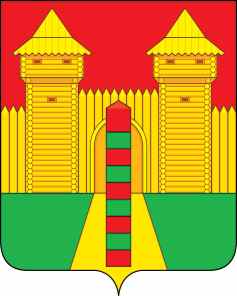 АДМИНИСТРАЦИЯ МУНИЦИПАЛЬНОГО ОБРАЗОВАНИЯ «ШУМЯЧСКИЙ РАЙОН» СМОЛЕНСКОЙ ОБЛАСТИФИНАНСОВОЕ УПРАВЛЕНИЕПРИКАЗ №46От   03.10.2017 г. № 46О внесении изменений в приказ Финансового управления Администрации муниципального образования «Шумячский район» Смоленской области от 28.12.2015 № 39Внести в приказ Финансового управления Администрации муниципального образования «Шумячский район» Смоленской области от 28.12.2015 № 39 «Об утверждении Порядка  проведения кассовых выплат за счет средств муниципальных  бюджетных учреждений» следующие изменения:в заголовке после слов «кассовых выплат» дополнить словами «(операций)»;в пункте 1 после слов «кассовых выплат» дополнить словами «(операций)»;в Порядке, утвержденном указанным приказом:- в наименовании после слов «кассовых выплат» дополнить словами «(операций)»;- в пункте 1 после слов «положения государственных (муниципальных) учреждений»» дополнить словами «, частью 3.4 статьи 2 Федерального закона от 03.11.2006 № 174-ФЗ «Об автономных учреждениях», после слов «кассовых выплат» дополнить словами «(операций)»;- в пункте 2 слово «цифровой» исключить;- в абзаце первом пункта 4 слова «Положением ЦБ РФ от 23.06.1998 № 36-П «О межрегиональных электронных расчетах, осуществляемых через расчетную сеть Банка России»,» исключить;-  абзац второй пункта 5 изложить в новой редакции:«-платежное поручение соответствует требованиям, установленным настоящим Порядком, Порядком санкционирования расходов муниципальных бюджетных учреждений, источником финансового обеспечения которых являются субсидии, полученные в соответствии с абзацем вторым пункта 1 статьи 78.1 и пунктом 1 статьи 78.2 Бюджетного кодекса Российской Федерации, утвержденным приказом Финансового управления Шумячского района от 28.12.2015 №40»;- пункт 8 признать утратившим силу.Начальник Финансового управления                                       Н.Г. Заходная